Publicado en Toledo el 25/06/2024 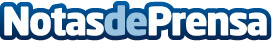 Una ganadería española entre las 5 mejores carnes del mundoUna cata a ciegas con las mejores carnes de vacuno del mundo pone a Toledo en el mapa gracias a la ganadería de Alfonso Ramírez, de Grupo AbrasadorDatos de contacto:Julio Ramírez CaminoGrupo Abrasador/ Socio Fundador630893522Nota de prensa publicada en: https://www.notasdeprensa.es/una-ganaderia-espanola-entre-las-5-mejores Categorias: Gastronomía Castilla La Mancha Industria Alimentaria Restauración http://www.notasdeprensa.es